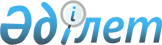 Қазақстан Республикасы Үкiметiнiң 1997 жылғы 8 мамырдағы N 814 қаулысына толықтыру енгiзу туралы
					
			Күшін жойған
			
			
		
					Қазақстан Республикасы Үкiметiнiң Қаулысы 1997 жылғы 30 қыркүйек N 1391. Қаулының күші жойылды - ҚР Үкіметінің 2005 жылғы 27 шілдедегі N 781 қаулысымен



      Қазақстан Республикасының Үкiметi қаулы етедi: 



      "Қазақстан Республикасы Үкiметiнiң Бiлiм және мәдениет министрлiгi жоғары және орта арнаулы оқу орындарының мәселелерi" туралы Қазақстан Республикасы Үкiметiнiң 1997 жылғы 8 мамырдағы N 814 қаулысына (Қазақстан Республикасының ПҮАЖ-ы, 1997 ж., N 18, 167-құжат) мынадай толықтыру енгiзiлсiн: 



     мынадай мазмұндағы 8-тармақпен толықтырылсын:



     "8. Қазақстан Республикасының Қаржы министрлiгi республикалық бюджеттен Қазақстан Республикасының Бiлiм және мәдениет министрлiгi мен Қ.Иассауи атындағы Қазақ-Түрiк университетiне бөлiнген қаражат шегiнде 1997 жылға арналған жоспарды белгiлеудiң функциялар мен бағдарламалар бөлiгiне қажеттi өзгерiстер енгiзiлсiн".

      Қазақстан Республикасы



       Премьер-Министрiнiң



        мiндетiн атқарушы

					© 2012. Қазақстан Республикасы Әділет министрлігінің «Қазақстан Республикасының Заңнама және құқықтық ақпарат институты» ШЖҚ РМК
				